Name of Journal: World Journal of Clinical CasesManuscript NO: 54400Manuscript Type: CASE REPORTIsolated colonic neurofibroma, a rare tumor: A case report and review of literatureGhoneim S et al. Isolated colonic neurofibroma, a rare tumorSara Ghoneim, Sonia Sandhu, Dalbir SandhuSara Ghoneim, Department of Internal Medicine, Case Western Reserve University at MetroHealth Medical Center, Cleveland, OH 44109, United StatesSonia Sandhu, Department of Hematology and Oncology, Cleveland Clinic Akron General, Cleveland, OH 44307, United StatesDalbir Sandhu, Division of Gastroenterology, Case Western Reserve University at MetroHealth Medical Center, Cleveland, OH 44109, United StatesAuthor contributions: Ghoneim S, Sandhu S and Dalbir S wrote the manuscript and reviewed the literature; Ghoneim S is the article guarantor; all authors edited and revised the manuscript. Corresponding author: Sara Ghoneim, MD, Doctor, Department of Internal Medicine, Case Western Reserve University at MetroHealth Medical Center, 2500 MetroHealth Drive, Cleveland, OH 44109, United States. saragho@gmail.comReceived: January 31, 2020Revised: April 24, 2020 Accepted: April 27, 2020Published online: May 26, 2020AbstractBACKGROUNDNeurofibromas are tumors comprised of peripheral nerve sheath and connective tissue components. They can occur sporadically or as part of familial syndromes such as neurofibromatosis type 1. Isolated colonic neurofibroma without systemic manifestations is a rarely reported clinical entity. Here we present a case of a 51 years old male with an isolated colonic neurofibroma seen on a screening colonoscopy.CASE SUMMARYFifty-one years old male who was otherwise healthy without a significant family history of cancer underwent a screening colonoscopy and was found have a 2.3 cm × 1.4 cm lesion in the colon. Tissue biopsy revealed a spindle cell tumor. Magnetic resonance imaging of the pelvis was negative for adenopathy. He underwent an endoscopic ultrasound that showed an ill-defined avascular lesion of mixed echogenicity measuring 2.8 cm × 15.2 cm in the submucosa with no communication with muscularis mucosa or propria. Immunohistochemistry staining of the tumor was strongly positive for S100, with rare penetrating axons deep within the tumor. Tumor cells were negative for c-kit and desmin and had low Ki-67 index. These findings were consistent with a solitary colonic submucosal neurofibroma. A detailed history and physical examination did not reveal any evidence of extraintestinal neurofibromatosis. He underwent transanal surgical resection of the tumor. The patient tolerated the procedure well without any complications.CONCLUSIONWhile neurofibromas have been well described in literature, an isolated colonic neurofibroma is a rare pathological entity. Malignant transformation of neurofibromas has been reported in patients with neurofibromatosis syndromes. We report a case of isolated colonic neurofibroma and highlight the importance of resection due to the increased risk of tumorigenesis.Key words: Neurofibroma; Colonoscopy; Neurofibromatosis type 1; Neurofibromatosis type 2; Spindle cell tumor; Endoscopic ultrasound; Case reportCitation: Ghoneim S, Sandhu S, Sandhu D. Isolated colonic neurofibroma, a rare tumor: A case report and review of literature. World J Clin Cases 2020; 8(10): 1932-1938  Available from: URL: https://www.wjgnet.com/2307-8960/full/v8/i10/1932.htm  DOI: https://dx.doi.org/10.12998/wjcc.v8.i10.1932Core tip: Neurofibromas are composed of neural and connective tissue components. They are associated with hereditary syndromes such as neurofibromatosis type 1 and 2. They have systemic manifestations and may involve multiple organs. Malignant transformation of this tumor has been reported in literature. Isolated colonic neurofibroma is a rarely reported pathological entity. Clinical follow-up after surgical resection is recommended as solitary colonic neurofibromas might be the first sign of neurofibromatosis type 1. INTRODUCTIONNeurofibromas are peripheral nerve sheath tumors that consist of Schwan cells, perineural cells and myofibroblasts[1-3]. They occur sporadically or as part of familial syndromes such as neurofibromatosis type 1 (NF1) (von Recklinghausen’s disease), NF2 (central or bilateral neurofibromatosis), multiple endocrine neoplasia type IIb, or intestinal neurofibromatosis[2]. NF1 and 2 are both autosomal dominant syndromes with variable clinical manifestations[1-3]. The genes for NF1 and NF2 are found on chromosomes 17 and 22, respectively[3]. Both genes encode tumor suppressor proteins. NF1 has no sex predilection and occurs with a prevalence of 1 in every 3000 individuals[3,4]. About 50% of patients have a positive family history. In the remaining 50% of patients, the disorder represents a sporadic new mutation[3,4]. The diagnosis of NF1 is largely based on clinical criteria established by the National Institutes of Health and involves the presence of two or more of the following features: Six or more café au lait patches, two or more neurofibromas, one plexiform neurofibroma, freckling in the axillary or groin region, Lisch nodules, optic glioma, a first degree relative with NF1 and/or the presence of osseous dysplasia[3]. Gastrointestinal involvement is seen in NF1 but not NF2[4]. Abdominal neoplasms in NF1 can be divided into five categories: neurogenic tumors, neuroendocrine tumors, gastrointestinal mesenchymal tumors, embryonal tumors and miscellaneous tumors. Neurogenic neoplasms seen in the abdomen include neurofibroma, plexiform neurofibroma, malignant sheath peripheral nerve sheath tumor, triton tumor and ganglioneuroma[3-4]. Sporadic intestinal neurofibromas mainly arise in the small or large intestine and affect middle age adults[5]. In the gastrointestinal tract, neurofibromas have been reported in the following order of decreasing frequency: the jejunum, stomach, ileum, duodenum and colon[3-7]. Isolated colonic neurofibromas are rare with a few cases reported in literature (Table 1)[8-23]. Here we present a case of an isolated colonic neurofibroma seen on a routine screening colonoscopy. CASE PRESENTATIONChief complaintsA 51-year-old Caucasian male was referred to our gastroenterology clinic for a routine screening colonoscopy. He had no complaints.History of present illnessHe was otherwise healthy and denied having bloody stools, fevers, chills or unintentional weight loss. History of past illnessHe had no significant past medical history or surgical history and was not taking any medications. Personal and family historyFather had a history of hypertension. No family member had a history of cancer.Physical examination upon admissionTemperature was 37 ℃, heart rate was 75 beats per minute, respiratory rate was 18 breaths per minute, blood pressure was 129/72 mmHg and body mass index was 23.4 kg/m2. Physical examination was normal. His abdomen was soft with no tenderness or palpable masses. He had no skin lesions, pigmented or hypopigmented spots. Laboratory examinationsLaboratory testing including complete blood count, basic metabolic panel, liver function tests and coagulation profile were all within normal limits. Hepatic serology was also negative. Imaging examinationsHe underwent a screening colonoscopy and was found to have a 3-cm submucosal pedunculated polyp about 15 cm from anal verge adjacent to the second rectal fold (Figure 1). Mucosal biopsies were obtained during the procedure. The specimen included fragments of colonic mucosa and a spindle cell tumor. As the mucosal specimens were unrevealing, the patient underwent magnetic resonance imaging of the pelvis which showed a 2.3 cm × 1.4 cm lesion in the submucosa with no adenopathy. A subsequent endoscopic ultrasound revealed an ill-defined avascular lesion of mixed echogenicity measuring 2.8 cm × 15.2 cm in the submucosa with no communication with muscularis mucosa or propria (Figure 2). Fine needle biopsy, with 19G SharkCore™ needle (Covidien), was obtained for pathology assessment (Figures 2 and 3). The tumor showed bland spindle cell proliferation in a uniform fascicular pattern with edematous stroma (Figure 3). The cells were elongated, with oval/wavy nuclei. No mitotic figures, necrosis, or tumoral hemorrhage were seen. The tumor showed strong and diffuse S100 staining, with rare penetrating axons deep within the tumor (Figure 4). Tumor cells were negative for c-kit, desmin and had low Ki-67 index.FINAL DIAGNOSIS These findings were consistent with a colonic submucosal neurofibroma. A detailed history and physical examination did not reveal any evidence of extraintestinal manifestations. TREATMENTOur patient opted for transanal surgical resection. OUTCOME AND FOLLOW-UPThe patient tolerated the procedure well without any complications. He will undergo a repeat colonoscopy in one year to evaluate for recurrence.DISCUSSIONOur patient was diagnosed with a localized colonic neurofibroma without any clinical signs of NF1. The presence of such lesions in the intestinal tract without associated systemic manifestations is a rare finding.Gastrointestinal involvement in NF1 has been reported in up to 25% of cases, with most lesions localizing to the upper gastrointestinal tract and rarely to the lower intestinal tract[24,25]. The pathological forms seen in the gastrointestinal tract of patients with NF1 are characterized by hyperplasia and hypertrophy of the nerve plexus and ganglionic cells in the mucosa, submucosa, muscularis propria or even serosa[20,26]. In addition to neurogenic tumors, patients may develop neuroendocrine and mesenchymal tumors such as gangliocytic paragangliomas, pheochromocytomas and gastrointestinal stromal tumors (GIST)[2-4]. Intestinal neurofibromas predominately originate from the plexus of Meissner in the submucosa or the plexus of Auerbach[9]. Dense growths known as plexiform neurofibromatosis may infiltrate the mesentery and lead to arterial compression or nerve injury[25]. Endoscopically, neurofibromas are often sessile and wide-based or, as seen in this patient, pedunculated polyps[23]. Clinically patients may present with abdominal pain, palpable masses, rectal bleeding, or obstruction due to intussusception or extra-luminal pressure, although most cases are found incidentally in asymptomatic patients. Since there is no recommendation about modalities to explore these patients and because of the nonspecific clinical presentation of gastrointestinal lesion manifestations and limitations of endoscopic techniques, cross-sectional imaging may be used to aid in diagnosis. MR enterography is a non-invasive technique that has high sensitivity for detecting small bowel lesions and is more preferable than computed topography (CT) enterography for follow up of these patients because of concerns over exposure to ionizing radiation[24]. CT colonography (virtual colonoscopy) is a potential alternative to conventional colonoscopy for the detection of colorectal tumors especially in poor risk patients[27]. It is a non-invasive technique that requires no sedation and is well tolerated by most patients. CT colonography allows for complete visualization of the entire large bowel in almost all patients even following incomplete endoscopy and for colorectal examination proximal to an obstructing lesion. The use of multidector technology improves the detection of many colorectal lesions[27]. Potential limitations of this modality include the inability to obtain tissue biopsy and exposure to ionizing radiation[27,28].Tissue biopsy remains the gold standard for diagnosis[26]. The differential diagnosis for neurofibroma of the abdomen includes schwannoma, myxoma, inflammatory fibroid polyp and GIST[2,25]. Unlike myxomas, neurofibromas are diffusely positive for S-100[2]. The absence of calretinin and a peripheral lymphoid cuff help distinguish these tumors from schwannomas and inflammatory fibroid polyps, respectively. In contrast to schwannomas, neurofibromas stain positively for CD34 and factor XIIIa[2]. On the other hand, GIST stain positive for c-kit while neurofibromas do not[2]. In our patient, histopathology revealed bland spindle cell proliferation in a fascicular pattern. Immunohistochemical staining was positive for S100, negative for c-kit and desmin. These features are consistent with a diagnosis of neurofibroma.Malignant transformation of neurofibromas has been reported in patients with NF1[3,27]. Malignant peripheral nerve sheath tumors are highly aggressive tumors associated with low survival rates (34%-52%)[29-31]. The lifetime risk of these tumors in patients with NF1 is 8%-13%[3]. Plexiform and larger neurofibromas are more likely to undergo malignant transformation[30-32]. Malignant sheath peripheral nerve sheath tumors are often clinically silent when they arise in the abdomen and are often diagnosed at advanced stage. The prognosis remains poor and depends on the tumor size and location, resection margins, adjuvant chemotherapy, distant metastasis, stage and site[29-32]. The clinical significance of solitary neurofibromas is currently unknown, hence a thorough search should be made to exclude the possibility of colonic neurofibromas presenting as initial sign of NF1. Unfortunately, due to the rarity of this condition there is no consensus regarding management of these patients. Given the low incidence, and very few cases reported, long term follow up and screening goals are also unknown but close follow up is recommended to exclude neurofibromatosis and the associated risk of malignant transformation[29-32].CONCLUSIONAn isolated colonic neurofibroma without associated signs of neurofibromatosis or systemic disease is a rare pathological finding. The clinical significance lies in the need to follow these patients as bowel involvement might be the first systemic manifestation of syndromic diseases such as NF1.ACKNOWLEDGEMENTSWe would like to thank Dr. Dan X Cai for providing the pathology slides. REFERENCES1 Jett K, Friedman JM. Clinical and genetic aspects of neurofibromatosis 1. Genet Med 2010; 12: 1-11 [PMID: 20027112 DOI: 10.1097/GIM.0b013e3181bf15e3]2 Hechtman JF, Harpaz N. Neurogenic polyps of the gastrointestinal tract: a clinicopathologic review with emphasis on differential diagnosis and syndromic associations. Arch Pathol Lab Med 2015; 139: 133-139 [PMID: 25549149 DOI: 10.5858/arpa.2013-0431-RS]3 Razek AAKA. MR imaging of neoplastic and non-neoplastic lesions of the brain and spine in neurofibromatosis type I. Neurol Sci 2018; 39: 821-827 [PMID: 29455398 DOI: 10.1007/s10072-018-3284-7]4 Levy AD, Patel N, Dow N, Abbott RM, Miettinen M, Sobin LH. From the archives of the AFIP: abdominal neoplasms in patients with neurofibromatosis type 1: radiologic-pathologic correlation. Radiographics 2005; 25: 455-480 [PMID: 15798063 DOI: 10.1148/rg.252045176]5 Mann NS, Mann SK, Alam I. The safety of hot biopsy forceps in the removal of small colonic polyps. Digestion 1999; 60: 74-76 [PMID: 9892802 DOI: 10.1159/000007592]6 Pinsk I, Dukhno O, Ovnat A, Levy I. Gastrointestinal complications of von Recklinghausen's disease: two case reports and a review of the literature. Scand J Gastroenterol 2003; 38: 1275-1278 [PMID: 14750649 DOI: 10.1080/00365520310005712]7 Parmar ZB, Chudasama B, Rajpura H, Desai S, Nilkanthe R, Jetly D. The isolated rectal neurofibroma: a rare case report. OMCIS J Radiol 2016; 5: 3 [DOI: 10.4172/2167-7964.1000238]8 Keith AR. A case of neurofibromatosis of the rectal wall. Trans Am Protocol Soc 1937; 38: 689 Woolf MS. Neurofibroma of the Rectum. Cal West Med 1938; 49: 463-464 [PMID: 18744831]10 Butler DB, Hanna E. Neurogenic tumor of the rectum. Dis Colon Rectum 1959; 2: 291-293 [PMID: 13663747 DOI: 10.1007/bf02616893]11 Suzuki H, Yamashita E. A case report of intestinal neurofibroma. Nihon Geka Hokan 1966; 35: 948-950 [PMID: 4962547]12 Geboes K, De Wolf-Peeters C, Rutgeerts P, Vantrappen G, Desmet V. Submucosal tumors of the colon: experience with twenty-five cases. Dis Colon Rectum 1978; 21: 420-425 [PMID: 212258 DOI: 10.1007/bf02586719]13 Abramson LP, Orkin BA, Schwartz AM. Isolated colonic neurofibroma manifested by massive lower gastrointestinal bleeding and intussusception. South Med J 1997; 90: 952-954 [PMID: 9305312 DOI: 10.1097/00007611-199709000-00020]14 Bononi M, De Cesare A, Stella MC, Fiori E, Galati G, Atella F, Angelini M, Cimitan A, Lemos A, Cangemi V. Isolated intestinal neurofibromatosis of colon. Single case report and review of the literature. Dig Liver Dis 2000; 32: 737-742 [PMID: 11142587 DOI: 10.1016/s1590-8658(00)80340-0]15 Panteris V, Vassilakaki T, Vaitsis N, Elemenoglou I, Mylonakou I, Karamanolis DG. Solitary colonic neurofibroma in a patient with transient segmental colitis: case report. World J Gastroenterol 2005; 11: 5573-5576 [PMID: 16222760 DOI: 10.3748/wjg.v11.i35.5573]16 Carter JE, Laurini JA. Isolated intestinal neurofibromatous proliferations in the absence of associated systemic syndromes. World J Gastroenterol 2008; 14: 6569-6571 [PMID: 19030214 DOI: 10.3748/wjg.14.6569]17 Hindy P, Parvin R, Hanna K, Andrawes S, Gress F, Goodman A. An isolated neurofibromal polyp of the colon. Case Rep Gastroenterol 2012; 6: 58-62 [PMID: 22423240 DOI: 10.1159/000336214]18 Chelimilla H, Chandrala CK, Niazi M, Kumbum K. Incidental finding of isolated colonic neurofibroma. Case Rep Gastroenterol 2013; 7: 369-375 [PMID: 24163647 DOI: 10.1159/000355163]19 Ahn S, Chung CS, Kim KM. Neurofibroma of the Colon: A Diagnostic Mimicker of Gastrointestinal Stromal Tumor. Case Rep Gastroenterol 2016; 10: 674-678 [PMID: 27920660 DOI: 10.1159/000452202]20 Bilal M, Bilimoria F, Clarke K. An isolated colonic neurofibroma. Ann Gastroenterol 2016; 29: 381 [PMID: 27366045 DOI: 10.20524/aog.2016.0029]21 Adioui T, Tamzaourte M, Nejjari F, Chakkor A, Elkaoui H, Boudhas A, Oukabli M, Rouibaa F, Aourarh A, Zentar A. Isolated Neurofibroma of the Sigmoid Colon: a Case Report and Review of the Literature. J Gastrointest Cancer 2018; 49: 195-199 [PMID: 27577727 DOI: 10.1007/s12029-016-9864-y]22 Miao Y, Wang JJ, Chen ZM, Zhu JL, Wang MB, Cai SQ. Neurofibroma discharged from the anus with stool: A case report and review of literature. World J Clin Cases 2018; 6: 455-458 [PMID: 30294610 DOI: 10.12998/wjcc.v6.i11.455]23 Sun WY, Pandey A, Lee M, Wasilenko S, Karmali S. Isolated colonic neurofibroma in the setting of Lynch syndrome: A case report and review of literature. World J Gastrointest Surg 2020; 12: 28-33 [PMID: 31984122 DOI: 10.4240/wjgs.v12.i1.28]24 Murphey MD, Smith WS, Smith SE, Kransdorf MJ, Temple HT. From the archives of the AFIP. Imaging of musculoskeletal neurogenic tumors: radiologic-pathologic correlation. Radiographics 1999; 19: 1253-1280 [PMID: 10489179 DOI: 10.1148/radiographics.19.5.g99se101253]25 Kumar BS, Gopal M, Talwar A, Ramesh M. Diffuse neurofibroma of the scalp presenting as circumscribed alopecic patch. Int J Trichology 2010; 2: 60-62 [PMID: 21188030 DOI: 10.4103/0974-7753.66919]26 Lefere I, Dalle I, Thieren H, Decock S, Ramboer K. Diffuse intestinal ganglioneuromatosis of the ileum. JBR-BTR 2012; 95: 152-153 [PMID: 22880516 DOI: 10.5334/jbr-btr.596]27 Abd-El Khalek Abd-ALRazek A, Fahmy DM. Diagnostic Value of Diffusion-Weighted Imaging and Apparent Diffusion Coefficient in Assessment of the Activity of Crohn Disease: 1.5 or 3 T. J Comput Assist Tomogr 2018; 42: 688-696 [PMID: 29958199 DOI: 10.1097/RCT.0000000000000754]28 Abdel Razek AA, Abu Zeid MM, Bilal M, Abdel Wahab NM. Virtual CT colonoscopy versus conventional colonoscopy: a prospective study. Hepatogastroenterology 2005; 52: 1698-1702 [PMID: 16334760]29 Boldorini R, Tosoni A, Leutner M, Ribaldone R, Surico N, Comello E, Min KW. Multiple small intestinal stromal tumours in a patient with previously unrecognised neurofibromatosis type 1: immunohistochemical and ultrastructural evaluation. Pathology 2001; 33: 390-395 [PMID: 11523947 DOI: 10.1080/00313020126313]30 Hirbe AC, Gutmann DH. Neurofibromatosis type 1: a multidisciplinary approach to care. Lancet Neurol 2014; 13: 834-843 [PMID: 25030515 DOI: 10.1016/S1474-4422(14)70063-8]31 Basile U, Cavallaro G, Polistena A, Giustini S, Orlando G, Cotesta D, Petramala L, Letizia C, Calvieri S, De Toma G. Gastrointestinal and retroperitoneal manifestations of type 1 neurofibromatosis. J Gastrointest Surg 2010; 14: 186-194 [PMID: 19495890 DOI: 10.1007/s11605-009-0940-5]32 Hwang IK, Hahn SM, Kim HS, Kim SK, Kim HS, Shin KH, Suh CO, Lyu CJ, Han JW. Outcomes of Treatment for Malignant Peripheral Nerve Sheath Tumors: Different Clinical Features Associated with Neurofibromatosis Type 1. Cancer Res Treat 2017; 49: 717-726 [PMID: 28052660 DOI: 10.4143/crt.2016.271]FootnotesInformed consent statement: The patient provided informed consent for the publication of his case.Conflict-of-interest statement: All authors have no conflict of interest.CARE Checklist (2016) statement: The authors have read the CARE checklist (2016), and the manuscript was prepared and revised according to the CARE checklist (2016).Open-Access: This article is an open-access article that was selected by an in-house editor and fully peer-reviewed by external reviewers. It is distributed in accordance with the Creative Commons Attribution NonCommercial (CC BY-NC 4.0) license, which permits others to distribute, remix, adapt, build upon this work non-commercially, and license their derivative works on different terms, provided the original work is properly cited and the use is non-commercial. See: http://creativecommons.org/licenses/by-nc/4.0/Manuscript source: Unsolicited manuscriptPeer-review started: January 31, 2020First decision: April 8, 2020 Article in press: April 27, 2020Specialty type: Medicine, research and experimentalCountry/Territory of origin: United StatesPeer-review report’s scientific quality classificationGrade A (Excellent): AGrade B (Very good): BGrade C (Good): CGrade D (Fair): 0 Grade E (Poor): 0P-Reviewer: Cuocolo R, de Melo FF, El-Razek AA S-Editor: Tang JZ L-Editor: A E-Editor: Li XFigure Legends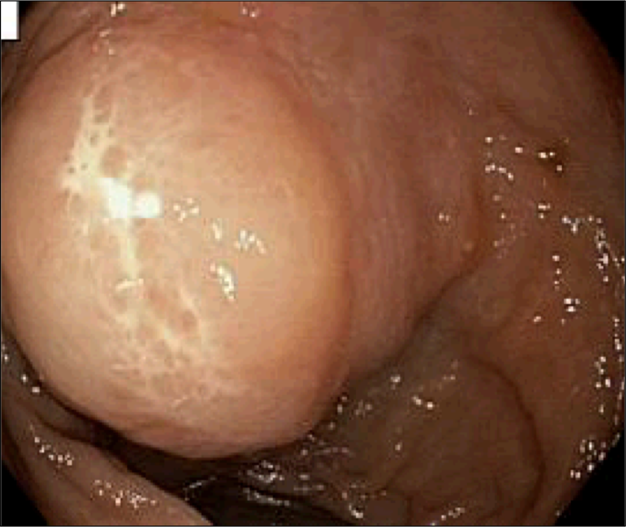 Figure 1 Findings at colonoscopy. A 3 cm submucosal pedunculated polyp is seen about 15 cm from anal verge. 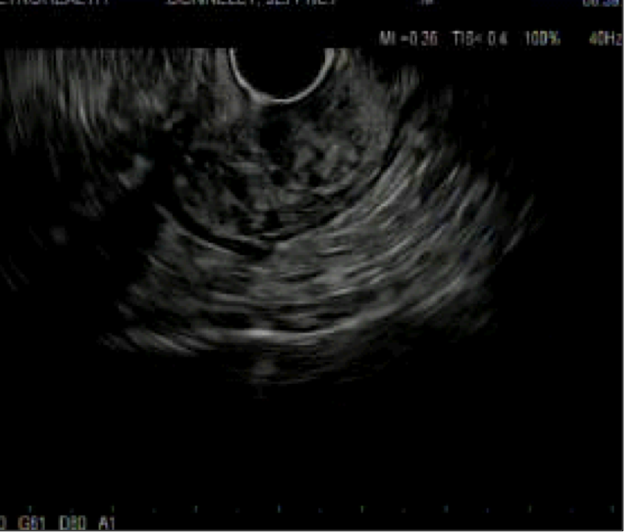 Figure 2 Findings with endoscopic ultrasound. A 2.8 cm × 15.2 cm avascular lesion of mixed echogenicity seen in the submucosa with no communication with muscularis mucosa or propria.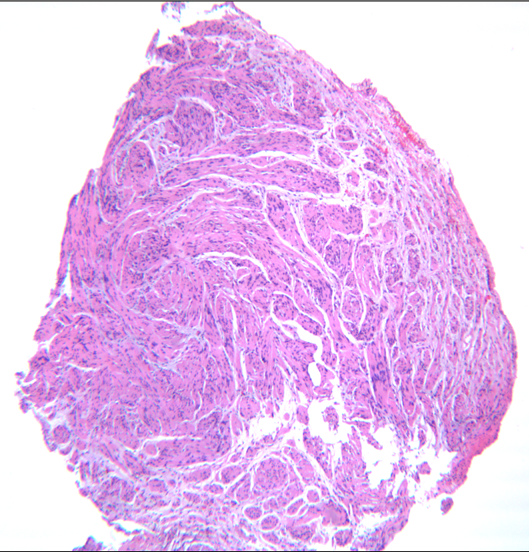 Figure 3 Histopathology of the tumor at low power × 10 magnification. Bland spindle cell tumor is seen in a fascicular growth pattern.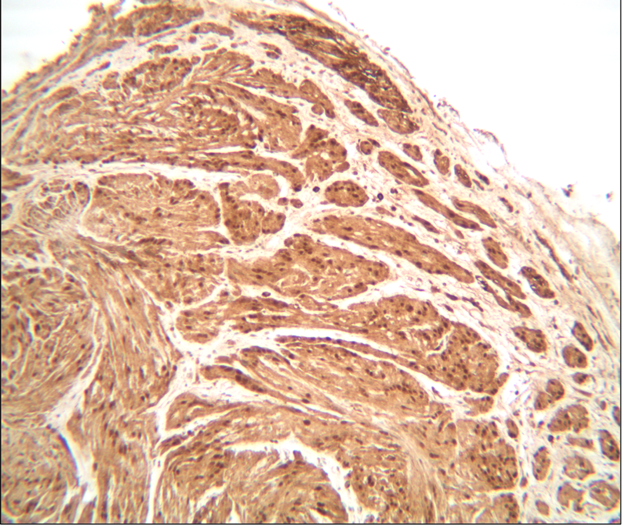 Figure 4 Immunohistochemistry of the lesion at × 50 magnification. Tumor is diffusely positive for S100. Note the penetrating axons with neurofilament stain.Table 1 Case reports of isolated colonic neurofibromas reported in English clinical literatureNA: Not applicable.Ref.AgeSexLocationKeith et al[8], 1937 50FemaleRectumWoolf et al[9], 1938 70MaleRectumButler and Hanna[10], 1959 45FemaleRectumSuzuki and Yamashita[11], 1966 NANARectumGeboes et al[12], 1978 NANARectumAbramsone et al[13], 1997 53MaleTransverse colonBononi et al[14], 2000 68FemaleDiffuse involvementPanteris et al[15], 2005 65FemaleDescending colonCarter and Laurini[16], 2008 52FemaleRectum, transverse colonHindy et al[17], 2012 59MaleTransverse colonChelimilla et al[18], 2013 70FemaleAscending colonAhn et al[19], 2016 26FemaleSigmoid colonBilal et al[20], 2016 52MaleDescending colonAdioui et al[21], 2018 29FemaleSigmoid colonMiao et al[22], 2018 24FemaleIleocecal valveSun et al[23], 2020 33FemaleAscending colon